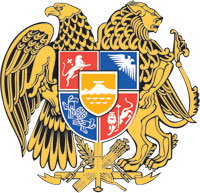 ՀԱՅԱՍՏԱՆԻ ՀԱՆՐԱՊԵՏՈՒԹՅԱՆ  ԿԱՌԱՎԱՐՈՒԹՅՈՒՆՈ  Ր  Ո  Շ  Ո Ւ  Մ21 ապրիլի 2023 թվականի  N              - ԱՀԱՅԱՍՏԱՆԻ ՀԱՆՐԱՊԵՏՈՒԹՅԱՆ ԿԱՌԱՎԱՐՈՒԹՅԱՆ 2022  ԹՎԱԿԱՆԻ ՄԱՅԻՍԻ 26-Ի N 745-Ա ՈՐՈՇՄԱՆ ՄԵՋ ՓՈՓՈԽՈՒԹՅՈՒՆՆԵՐ ԿԱՏԱՐԵԼՈՒ 
Մ Ա Ս Ի Ն---------------------------------------------------------------------------------------------------------------Հիմք ընդունելով «Նորմատիվ իրավական ակտերի մասին» օրենքի 34-րդ հոդվածը` Հայաստանի Հանրապետության կառավարությունը    ո ր ո շ ու մ     է.1․ Հայաստանի Հանրապետության կառավարության 2022 թվականի մայիսի 26-ի «Գերակա ոլորտում իրականացվող ներդրումային ծրագրի շրջանակներում ներմուծվող տեխնոլոգիական սարքավորումների, դրանց բաղկացուցիչ ու համալրող մասերի, հումքի և (կամ) նյութերի նկատմամբ սակագնային, մասնավորապես, ներմուծման մաքսատուրքից ազատելու արտոնությունից օգտվելու համար «ՍՈԼԱՐԱ» սահմանափակ պատասխանատվությամբ ընկերության կողմից ներկայացված հայտը բավարարելու և արտոնությունը կիրառելու մասին» N 745-Ա որոշմամբ հաստատված հավելվածում կատարել հետևյալ փոփոխությունները՝1) 1-ին կետի «Քանակը» սյունակում «335 000» թիվը փոխարինել «363 808» թվով.2) 1-ին կետի «Արժեքը» սյունակում «446 880 000» թիվը փոխարինել «472 080 000» թվով.3)  «ԸՆԴԱՄԵՆԸ» պարբերության մեջ «446 880 000» թիվը փոխարինել «472 080 000» թվով:ՀԱՅԱՍՏԱՆԻ  ՀԱՆՐԱՊԵՏՈՒԹՅԱՆ                ՎԱՐՉԱՊԵՏ					         Ն. ՓԱՇԻՆՅԱՆԵրևան